TOWN OF EAGLE LAKE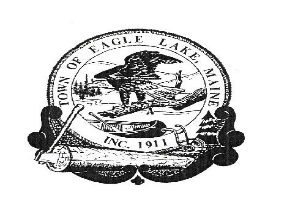 BOARD OF SELECTMEN MEETINGJune 17, 2020 5:30 P.M.****************************************Due to the declaration of a State of Emergency in response to the COVID-19 pandemic, the May  20, 2020 Selectmen’s meeting will be held via ZOOM Video Conferencing. Any person who wishes to participate in the Public Comment portion of the Agenda, please forward your comments to town manager John Sutherland prior to the meeting. You can contact him by phone at (207) 444-5511 or by email at: manager@townofaglelake.org. Your comments or concerns will be forwarded to the Selectmen. AGENDA CALL TO ORDER: TIME 5:30 P.M.         2.           EXECUTIVE SESSION: 1 M.R.S.A § 405 (6) (F) Confidential Records                       POND BROOK ESTATES                                           3.           PUBLIC COMMENT         4.          TOWN MANAGER’S REPORT         UPDATES              a.     Micro Loan              b.    Pond Brook Estates              c.     Roads                 d.     NASWA              e.     Fire Department              f.     Fourth of July              g.     Industrial Park              h.     Junk Yard Update         5.            MONTHLY FINANCIALS – May 2020                          Review monthly financials for April / May / JuneBank ReconciliationsPond Brook Bank ReconciliationSample Check AuditSign WarrantsMicroloan        6.            APPROVE THE MINUTES OF:  May 12, 2020 BUDGET MEETING                                                                              May 20, 2020 CDBG PUBLIC HEARING                                                                              May 20, 2020 SELECTMEN’S MEETING        7.           OPEN POLLS 8:00 A.M. TO 8:00 P.M. ACCORDING TO 21-A M.R.S.A. ARTICLE 2                       SECTION 626 FOR THE JULY 14, 2020 MUNICIPAL, STATE GENERAL AND                                    REFERENDUM ELECTION. APPOINT ELECTION WARDEN AND ELECTION                       CLERKS        8.           REVIEW AND SIGN ANNUAL MUNICIPAL TOWN MEETING WARRANT         9.           CLOSE THE TOWN OFFICE JUNE 30TH FOR YEAR END       10.          APPROVE DEPUTY TOWN CLERK APPOINTMENT          11.          EAGLE LAKE TRAIL BLAZERS        12.         MAINE MUNICIPAL WORKERS COMPENSATION INCENTIVE PROGRAM.       13.          FORESTRY TRUCK DONATION       14.          N.M.D.C. APPOINTMENT       15.          OTHER BUSINESS       16           ADJOURN 